Lokalizacja łąk kwietnych Śródmieście. „Łąka na Bulwarach”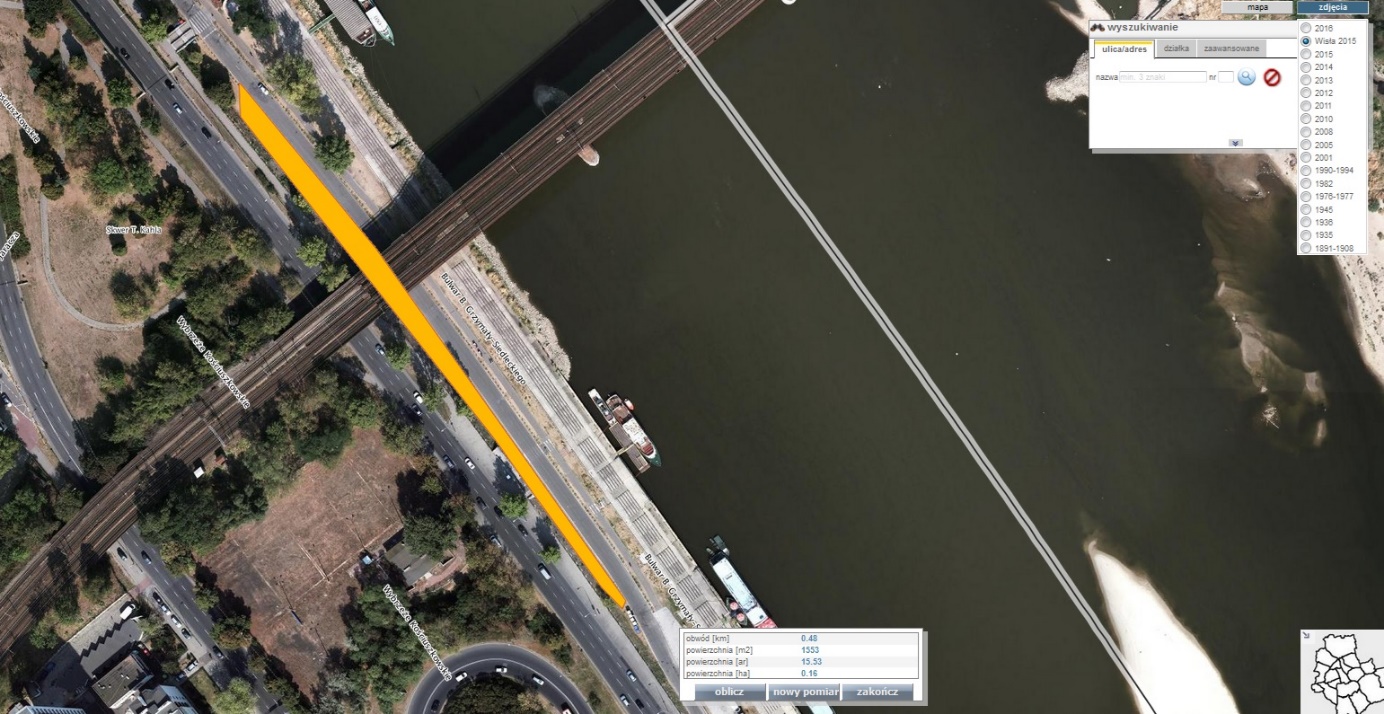 Śródmieście. „Łąka przy Wiśle”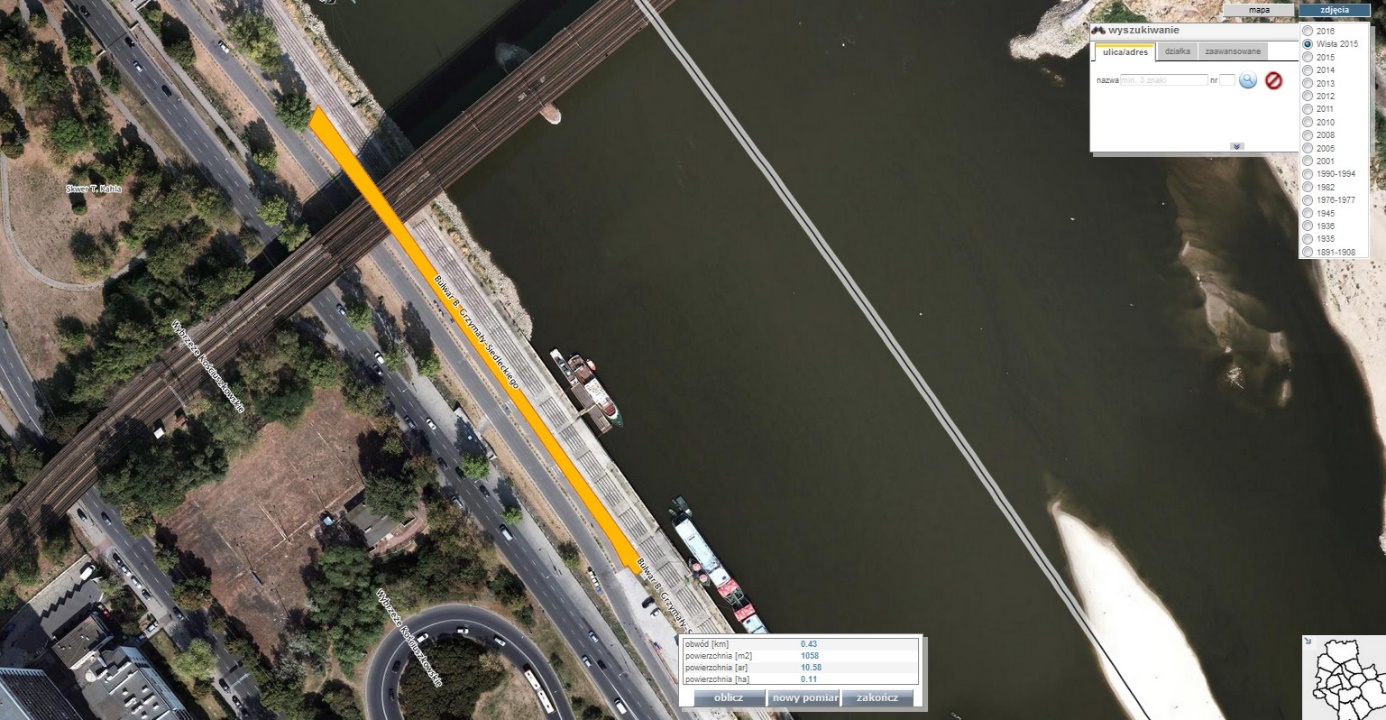 ŚródmieścieŁąka w okolicy Pałacu Kultury i Nauki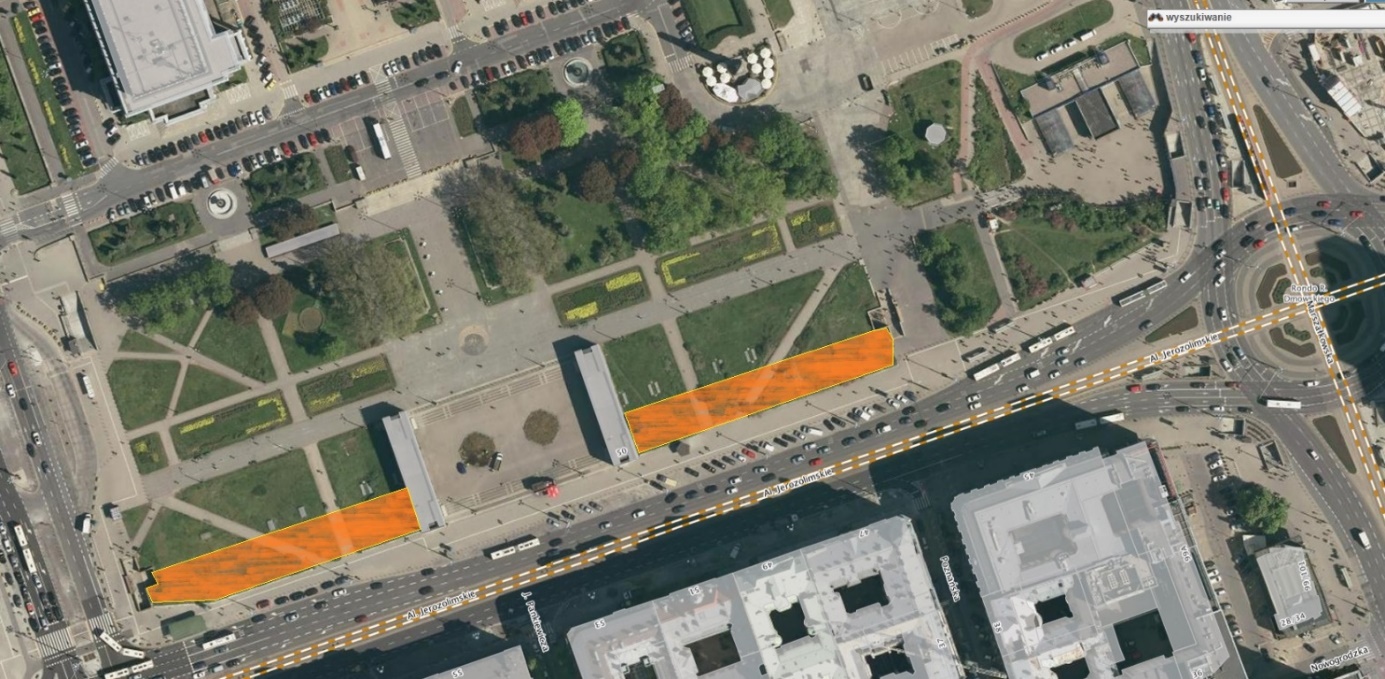 